 МАЙ –ИЮНЬ 2019 года      № 5026     Орган опеки и попечительства Дятьковского района информирует о детях – сиротах и детях,  оставшихся без попечения родителей, подлежащих устройству в семью.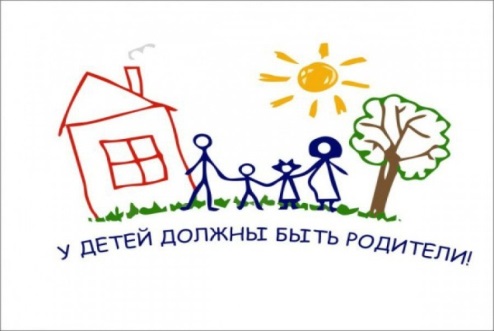 Степан К.- июль  2004 г., единственный родитель признана безвестно отсутствующей.Алина С. – май 2002г., родители лишены родительских прав.Руслан Ш.  - май 2012 г., родители лишены родительских прав.Инна М. – июль 2002г., родители лишены родительских прав.Андрей Т. – сентябрь 2003г., единственный родитель умерла.Данила О. – май 2006 г., мать умерла, отец лишен  родительских прав.Александр  Б.  – август 2006 г., мать умерла, отец лишен  родительских прав.Андрей М. – сентябрь 2001 г., единственный родитель находится в местах лишения свободы.Анна П. – июль 2007 г., единственный родитель лишена родительских прав.Алена К. – август 2018 г.,  единственный родитель ограничена родительских прав.Лилия Ш. – июнь 2009 г., родители ограничены родительских прав.Кристина Ш. – март 2013 г., родители ограничены родительских прав.Даниил Ш. – сентябрь 2014 г.,  родители ограничены родительских прав.Диана С. – июль 2005 г., единственный родитель умерла.Алина Д. – август 2001г., родители лишены родительских прав.Екатерина С. – август 2006 г., родители лишены родительских прав.Виктория М. – июль 2002 г., единственный родитель лишена родительских прав.Егор  К. – январь 2013 г., единственный родитель лишена родительских прав.Илья  К. – август 2001г., мать умерла, отец лишен  родительских прав.Александр К. – ноябрь 2002 г., мать умерла, отец лишен  родительских прав.Сергей Е. – февраль 2002 г., единственный родитель умерла.Андрей А. – июнь 2004 г., родители лишены родительских прав.Кристина А. – сентябрь 2007 г., родители лишены родительских прав.Дарья Б. – март 2004 г.,  мать лишена родительских прав, отец умер.Анастасия К. – сентябрь 2004 г., родители ограничены родительских прав.Иван К. – июнь 2011 г.,  родители ограничены родительских прав.Алексей К. – апрель 2005 г.,  мать умерла, отец в местах лишения свободы.Дмитрий В. – январь 2003 г., родители лишены родительских прав.Даниил Ц. – ноябрь 2008г., мать лишена родительских прав, отец умер.Михаил Ш. – август 2001г., мать лишена родительских прав, отец умер.Елена К. – апрель 2005 г., родители лишены родительских прав.Даниил К. – октябрь 2008 г., родители лишены родительских прав.Светлана З. -  ноябрь 2007г., единственный родитель лишена родительских прав.Виктор З. – март 2010 г., единственный родитель лишена родительских прав.Сергей З. – сентябрь 2013 г., единственный родитель лишена родительских прав.Андрей З. – ноябрь 2014 г., единственный родитель лишена родительских прав.Данила Ж. – апрель 2002 г., единственный родитель лишена родительских прав.Анастасия З. – февраль 2017 г., единственный родитель лишена родительских прав.Василий З. – ноябрь 2018 г., единственный родитель лишена родительских прав.Владислав П. – ноябрь 2005 г., единственный родитель лишена родительских прав. Если Вы заинтересовались этими детьми, то за подробной информацией о них Вы можете обратиться в отдел опеки и попечительства  администрации Дятьковского района по адресу:  г. Дятьково, ул. Ленина, 141-а, кабинет 5,6 или по телефонам:    3 - 24 - 22; 3 – 70 – 78.      Иван – 12лет, единственный родитель умерла.Давид -17 лет, мать умерла, отец лишен родительских прав.Алексей -16 лет,  мать лишена родительских прав, отец умер.Андрей -11 лет, мать лишена родительских прав, отец умер.Полина -9лет, единственный родитель лишена родительских прав.Михаил -12 лет, мать   лишена родительских прав, отец ограничен родительских прав.Ольга -12 лет, мать лишена родительских прав, отец ограничен родительских прав.Владислав – 14 лет, мать лишена родительских прав, отец умер.Никита -11 лет, единственный  родитель лишена родительских прав.Валерия -15 лет, родители умерли.Валентин -11 лет, единственный родитель лишена родительских прав.Кирилл – 11 лет, единственный родитель лишена родительских прав.Милан -13 лет, единственный родитель находится в местах лишения свободы.Галина -17 лет, мать и отец лишены родительских прав.Карина -17 лет, единственный родитель умерла.Сергей – 5 месяцев, мать и отец составили письменное заявление о согласии на усыновление.Екатерина -11 лет, мать ограничена родительских прав, отец умер.Ангелина -13 лет, единственный родитель лишена родительских прав.Виктор -13 лет, мать и отец ограничены родительских прав.Евгений -10 лет, единственный родитель ограничен родительских прав.Родион -17 лет, в свидетельстве о рождении в графе «отец» прочерк, в графе «мать» прочерк.Виктория 13 лет, родители умерли.Вадим – 14 лет, мать лишена родительских прав, отец умер.Александр – 11 лет, мать и отец лишены родительских прав.Яна -1,5 года, единственный родитель лишена родительских прав.Виктория - 4 месяца, единственный родитель умерла.Дарья -16 лет, единственный родитель лишена родительских прав.Дмитрий -15 лет,   мать умерла, отец лишен родительских прав.Сергей -17 лет, единственный родитель умерла.Кирилл – 16 лет, мать умерла, отец ограничен родительских прав.Анна -3 года, единственный родитель ограничена родительских прав. Если Вы заинтересовались этими детьми, то за подробной информацией о них Вы можете обратиться в отдел опеки и попечительства  администрации Дятьковского района по адресу:  г. Дятьково, ул. Ленина, 141-а, кабинет 5,6 или по телефонам:    3 - 24 - 22; 3 – 70 – 78.      